             Приложение №2   В столовой имеется обеденный зал площадью 68,1 кв. м.  на 80 посадочных мест. Зал оборудован столовой мебелью (столами, лавочками) с покрытием, позволяющим проводить их обработку с применением моющих и дезинфицирующих средств.           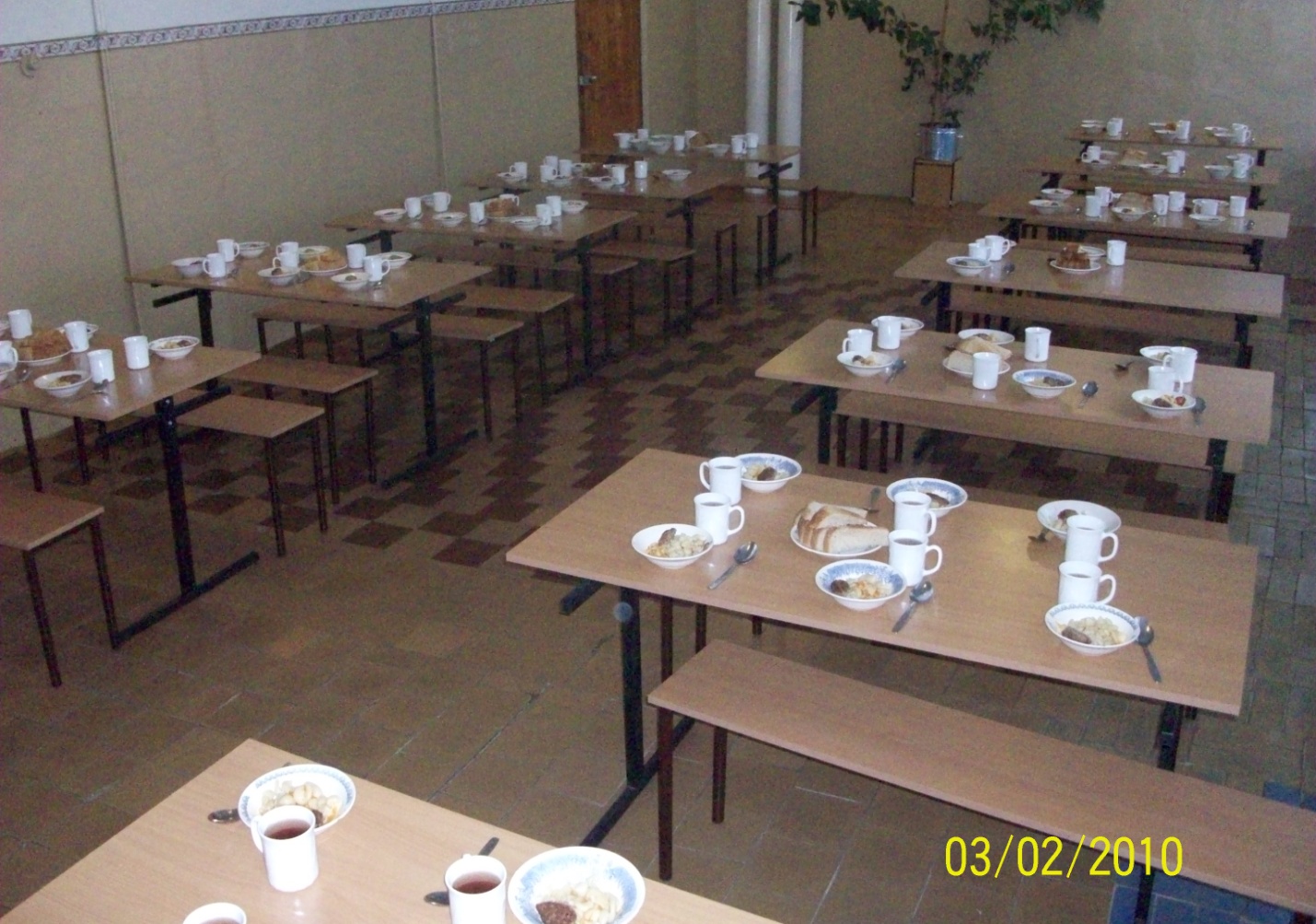 